МУЛЬТИГИБРИДНЫЙ ВИДЕОРЕГИСТРАТОРMR-UV08-722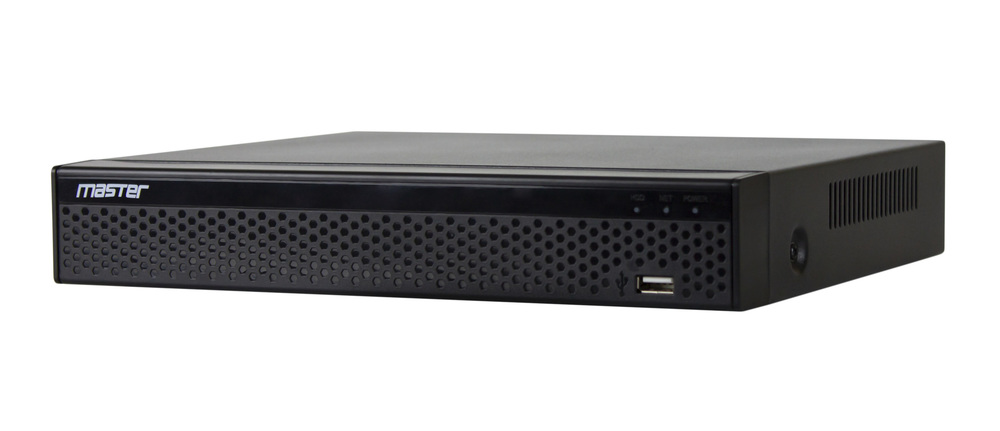 Паспорт изделияДанный паспорт соответствует ГОСТ 2.610 «Правила выполнения эксплуатационной документации»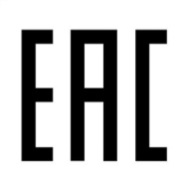 Редакция 1.012020г.1. Основные сведения об изделии Мультигибридный видеорегистратор – MR-UV08-720 (далее – видеорегистратор) предназначен для построения системы видеонаблюдения на базе мультиформатных HD и IP видеокамер. Производит сбор, обработку и хранение полученных от камеры данных в  формате сжатия H.264/H.264+/H.265/265+. Запись производится на внутренний носитель HDD, устанавливается и приобретается отдельно. Предназначен для работы как в автономной закрытой системе видеонаблюдения, так и в составе крупной системы. Данный видеорегистратор поддерживает протокол ONVIF 2.4 и совместим с камерами, которые поддерживают этот протокол. Программное обеспечение предназначено для функции локального и удаленного сетевого контроля. 2. Основные технические данные.3. Комплект поставки4. Указания мер безопасности По способу защиты от поражения электрическим током видеорегистратор соответствует классу I по ГОСТ 12.2.007.0-75. Конструкция видеорегистратора удовлетворяет требованиям электро- и пожарной безопасности по ГОСТ 12.2.007.0-75 и ГОСТ 12.1.004-91.Соответствует по нормам безопасности:ТР ТС 004/2011 «О безопасности низковольтного оборудования»ТР ТС 020/2011 «Электромагнитная совместимость технических средств».5. Сведения об утилизации Видеорегистратор не содержит в своём составе опасных или ядовитых веществ, способных нанести вред здоровью человека или окружающей среде, и не представляет опасности для жизни и здоровья людей и окружающей среды по окончании срока службы. Утилизация изделия может производиться по правилам утилизации общепромышленных отходов. 6. Транспортировка и хранение Видеорегистраторы в транспортной таре перевозятся любым видом крытых транспортных средств (в железнодорожных вагонах, закрытых автомашинах, трюмах и отсеках судов, герметизированных отапливаемых отсеках самолетов и т.д.) в соответствии с требованиями действующих нормативных документов. Не допускается попадание атмосферный осадков на упаковку.Расстановка и крепление в транспортных средствах ящиков с видеорегистраторами должны обеспечивать их устойчивое положение, исключать возможность смещения ящиков и удары их друг о друга, а также о стенки транспортных средств. 7. Гарантии изготовителя Предприятие-изготовитель гарантирует соответствие видеорегистратора требованиям технических условий при соблюдении потребителем условий транспортирования, хранения, монтажа и эксплуатации. Гарантийный срок эксплуатации – 38 месяцев со дня продажи видеорегистратора. Срок службы оборудования – до 10 лет.Хранение видеорегистратора в упаковке должно соответствовать условиям 2 по ГОСТ 15150-69. В случае выявления неисправности, в течение гарантийного срока эксплуатации, предприятие-изготовитель производит безвозмездный ремонт или замену видеорегистратора. Предприятие-изготовитель не несет ответственности и не возмещает ущерба, возникшего по вине потребителя при несоблюдении правил эксплуатации.ГАРАНТИЙНЫЙ ТАЛОНСерийный номер: ________________________________________ Дата продажи «______» _________________________ 20 _____ г. ШТАМП ПРОДАВЦА Отметки о ремонте:Внимание! При обращении в сервисный центр заполните акт рекламацииДополнительная информация на сайте: https://accordsb.ru/Телефон технической поддержки: 8 (800) 770-04-15Звонок бесплатный по всей территории РФКоличество каналов HD8Количество каналов IPДо 9 IP каналов в режиме полного замещенияАудио вход/выход2/1ЗаписьДо 5M Lite 6к/сЖесткий диск1 SATA, до 14TbФормат сжатияH.264/H.264+/H.265/265+.Сетевой интерфейс10Base-T/100Base-TX EthernetВидеовыходVGA, HDMIБлок питания12 В ±10%, 2 АДиапазон рабочих температур0°С ~ +40°С Материал корпусаМеталлГабаритные размеры260x237x44 ммВес 2000 гр. (без блока питания и аксессуаров)Видеорегистратор 1 шт. Паспорт изделия 1 шт. Индивидуальная упаковка 1 шт. Блок питания1 шт. Манипулятор типа «мышь»1 шт. № Заказ-наряда / датаПроцедуры проведенные в СЦ